TECHNICKÁ UNIVERZITA V LIBERCIwww.tul.cz	■Pro projekt Operačního programu Výzkum, vývoj a vzdělávánís názvem „Hybridní materiály pro
hierarchické struktury", registrační číslo projektu CZ.02.l.Ol/O.O/0.0/16_019/0000843 u Vás
objednáváme:Podání mezinárodní (PCT) přihlášky k patentu:Registrační
čísloNázev
MajitelPůvodciStav řízeníPrioritaČ. přihlášky
D. přihlášeníPS4451CZBiokompatibilní a biodegradabilní vlákenná struktura s obsahem submikronových vláken na bázi oxidu křemičitého, biogenních iontů a funkčním povrchem pro vazbu aktivních látek a způsob její výroby Technická univerzita v Liberci.průzkum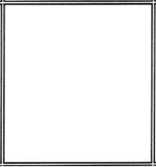 PV 202147914.10.2021Fakturovány budou správní poplatky související s podáním přihlášky patentu viz Mandátní smlouva mezi TUL a Patentovou kanceláří Dobroslav Musil.!!! V textu faktury/v poznámce musí byt uvedeno: pro projekt CZ.02.1.01/0.0/0.0/16_019/0000843Faktura musí být adresována:Technická univerzita v LiberciStudentská 2461 17 Liberec	Zboží a fakturu dodejte na adresu:Technická univerzita v LiberciÚstav pro nanomateriály, pokročilé technologie
a inovaceBendiova 1409/746117 Liberec	Tel: 485 35xxxJméno a podpis příkazce operace:
xxxSprávce rozpočtu:xxxEVROPSKÁ UNIEEvropské strukturální a investiční fondyOperační program Výzkum, vývoj a vzdělávání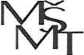 MINISTERSTVO ŠKOLSTVÍ.MLÁDEŽE A TĚLOVÝCHOVYTECHNICKÁ UNIVERZITA V LIBERCIwww.tul.cz	■Bankovní spojení: CSOB Liberec,!.máje 18,Lbe	SWIFT : CEKO CZ PPIBAN:č.účtu: BÚ: xxx	BÚ: xxxFRIM: xxx	FRIM: xxxDČ: xxx	DČ: xxx	Na faktuře uvádějte číslo objednávky, jinak nebude faktura proplacena!EVROPSKÁ UNIEEvropské strukturální a investiční fondyOperační program Výzkum, vývoj a vzdělávání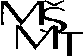 MINISTERSTVO ŠKOLSTVÍ.MLÁDEŽE A TĚLOVÝCHOVYTECHNICKÁ UNIVERZITA v LIBERCIIČO: 46747885	Daňové registrační číslo: CZ46747885OBJEDNÁVKAČíslo objednávky: OGP/21/8110/587 CPV: 79120000-1, 75111000-7Dodavatel:Dobroslav MusilHradí útvar: 16017/176Patentová kancelář Zábrdovická 11, 615 00 BrnoDatum: 11.11.2021Patentová kancelář Zábrdovická 11, 615 00 BrnoVyřizuje: xxxIČ: 64281582e-mail: bendova@patent-musil.czFinanční zdroj: ■ Investice ■ Provoz■ Rozpočet ■ DČ xJinýEmail: aneta.skodova@tul.czOdborný garant výzkumného programu: prof. Dr. Ing. Miroslav Černík, CSc.Dodací íhůta:Odborný garant výzkumného programu: prof. Dr. Ing. Miroslav Černík, CSc.Předpokládaná cena: 100.000 Kč bez DPHZpůsob dopravy: